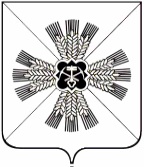 КЕМЕРОВСКАЯ ОБЛАСТЬАДМИНИСТРАЦИЯ ПРОМЫШЛЕННОВСКОГО МУНИЦИПАЛЬНОГО РАЙОНАПОСТАНОВЛЕНИЕот «15»  мая 2019 г. № 577-Ппгт. ПромышленнаяО внесении изменений в постановление администрации Промышленновского муниципального района от 09.11.2017 № 1271-П «Об утверждении муниципальной программы «Поддержка малого и среднего предпринимательства в Промышленновском районе» на    2018-2021 годы» (в редакции постановлений от 29.10.2018 №  1237-П, от 29.12.2018 № 1539-П)В соответствии с решением Совета народных депутатов Промышленновского муниципального района от 25.04.2019 № 64 «О внесении изменений и дополнений в решение Совета народных депутатов Промышленновского муниципального района от 20.12.2018 № 33 «О районном бюджете Промышленновского муниципального района на 2019 год и плановый период 2020 и 2021 годов», постановлением администрации Промышленновского муниципального района от 29.07.2016 № 684-П «Об утверждении порядка разработки, реализации и оценки эффективности муниципальных программ, реализуемых за счет средств районного бюджета», в целях реализации полномочий администрации Промышленновского муниципального района:Внести в постановление администрации Промышленновского муниципального района от 09.11.2017 № 1271-П «Об утверждении муниципальной программы «Поддержка малого и среднего предпринимательства в Промышленновском районе» на 2018 - 2021 годы» (в редакции постановлений от 29.10.2018 № 1237-П, от 29.12.2018 № 1539-П) следующие изменения:1.1. Позицию «Объемы и источники финансирования муниципальной программы в целом и с разбивкой по годам ее реализации» паспорта муниципальной программы «Поддержка малого и среднего предпринимательства в Промышленновском районе» на 2018 – 2021 годы» (далее – муниципальная программа) изложить в следующей редакции:«»;1.2. Раздел «Ресурсное обеспечение реализации муниципальной программы» муниципальной программы изложить в следующей редакции: «»;          1.3.  Раздел «Сведения о планируемых значениях целевых показателей (индикаторов) программы (по годам реализации муниципальной программы)» муниципальной программы изложить в следующей редакции:«».2. Настоящее постановление подлежит обнародованию на официальном сайте администрации Промышленновского муниципального района в сети Интернет.3. Контроль  за  исполнением  настоящего  постановления  возложить на  заместителя  главы  Промышленновского муниципального района                        А.А. Зарубину.4. Настоящее постановление вступает в силу со дня подписания. Исп. Е.М. Беккертел.7-47-79Объемы и источники финансирования муниципальной программы в целом и с разбивкой по годам ее реализацииВсего, тыс. руб.Районный бюджет, тыс. руб.Областной бюджет, тыс. руб.Федеральный бюджет, тыс. руб.Объемы и источники финансирования муниципальной программы в целом и с разбивкой по годам ее реализации2018 год53,753,70,00,0Объемы и источники финансирования муниципальной программы в целом и с разбивкой по годам ее реализации2019 год240,0240,00,00,0Объемы и источники финансирования муниципальной программы в целом и с разбивкой по годам ее реализации2020 год90,090,00,00,0Объемы и источники финансирования муниципальной программы в целом и с разбивкой по годам ее реализации2021 год90,090,00,00,0№ п/пНаименование муниципальной программы, подпрограммы, основного мероприятия,  мероприятияИсточник финансированияОбъем финансовых ресурсов, тыс. рублейОбъем финансовых ресурсов, тыс. рублейОбъем финансовых ресурсов, тыс. рублейОбъем финансовых ресурсов, тыс. рублей№ п/пНаименование муниципальной программы, подпрограммы, основного мероприятия,  мероприятияИсточник финансирования2018 год2019 год2020 год2021 год1234567Муниципальная программа «Поддержка малого и среднего предпринимательства в Промышленновском районе» на 2018 – 2021  годыВсего53,7240,090,090,0Муниципальная программа «Поддержка малого и среднего предпринимательства в Промышленновском районе» на 2018 – 2021  годырайонный бюджет 53,7240,090,090,01.1.Предоставление субсидий субъектам малого и среднего предпринимательства на участие в выставках и ярмаркахВсего0,00,030,030,01.1.Предоставление субсидий субъектам малого и среднего предпринимательства на участие в выставках и ярмаркахрайонный бюджет 0,00,030,030,01.2.Организация обучения субъектов малого и среднего предпринимательстваВсего24,030,030,030,01.2.Организация обучения субъектов малого и среднего предпринимательстварайонный бюджет 24,030,030,030,01.3.Информационная поддержка субъектов малого и среднего предпринимательства Всего29,730,030,030,01.3.Информационная поддержка субъектов малого и среднего предпринимательства районный бюджет 29,730,030,030,01.4.«Субсидирование затрат субъектам малого и среднего предпринимательства, занимающихся производственной деятельностью» Всего0,0150,00,00,01.4.«Субсидирование затрат субъектам малого и среднего предпринимательства, занимающихся производственной деятельностью» районный бюджет 0,0150,00,00,01.5.«Субсидирование затрат субъектам малого и среднего предпринимательства, занимающихся прокатом спортивного оборудования  и инвентаря» Всего0,030,00,00,01.5.«Субсидирование затрат субъектам малого и среднего предпринимательства, занимающихся прокатом спортивного оборудования  и инвентаря» районный бюджет 0,030,00,00,0№ п/пНаименование муниципальной программы Промышленновского муниципального района, подпрограммы, основного мероприятия, мероприятияНаименование целевого показателя (индикатора)Единица измеренияПлановое значение целевого показателя (индикатора)Плановое значение целевого показателя (индикатора)Плановое значение целевого показателя (индикатора)Плановое значение целевого показателя (индикатора)№ п/пНаименование муниципальной программы Промышленновского муниципального района, подпрограммы, основного мероприятия, мероприятияНаименование целевого показателя (индикатора)Единица измерения2018 год2019 год2020 год2021 год12345678Муниципальная программа «Поддержка малого и среднего предпринимательства в Промышленновском районе» на 2018 – 2021  годыЧисло субъектов малого и среднего предпринимательстваЕдиниц на 10 тыс. человек населения248,9218,0219,0220,01.1Предоставление субсидий субъектам малого и среднего предпринимательства на участие в выставках и ярмаркахКоличество субъектов малого и среднего предпринимательства, получивших финансовую поддержку, для возмещения части на участие в выставках и ярмарках, единицединиц00331.2Организация обучения субъектов малого и среднего предпринимательстваКоличество участников, прошедших обучение, единицединиц83331.3Информационная поддержка субъектов малого и среднего предпринимательства (сюжеты, статьи)Количество опубликованных материалов в средствах массовой информации, единицединиц33331.4Субсидирование затрат субъектам малого и среднего предпринимательства, занимающихся производственной деятельностьюКоличество субсидий, выданных предпринимателямединиц06001.5Субсидирование затрат субъектам малого и среднего предпринимательства, занимающихся прокатом спортивного оборудования  и инвентаряКоличество субсидий, выданных предпринимателямединиц0200ГлаваПромышленновского муниципального района  Д.П. Ильин